Об итогах работы за 1 полугодие 2022 годаОбщественного совета при Минстрое России(состав утвержден приказом Минстроя России от 02.07.2020 № 359/пр)Основная цель Общественного совета при Минстрое России (далее – Общественный совет) – обеспечение взаимодействия граждан Российской Федерации, общественных, в том числе профессиональных объединений, организаций с Минстроем России в целях защиты прав и свобод, учета потребностей и интересов граждан Российской Федерации, осуществления общественного контроля при формировании и реализации государственной политики в установленной сфере деятельности Министерства.По результатам пилотного рейтинга Общественная палата Российской Федерации презентовала оценку деятельности Общественных советов по пяти параметрам: информационная открытость (наличие сайта и его удобство, наличие собственных новостей, цитируемость, форма для обращений граждан и контакты), активность в соцсетях, регламентная деятельность, медиаактивность и экспертная оценка. По итогам оценки Общественный совет при Минстрое России с большим отрывом занял первое место.Организационные вопросыСостав Общественного совета при Минстрое России утвержден приказом Минстроя России от 02.07.2020 № 359/пр. Фактическая численность Общественного совета на 30.06.2022 составила      31 чел.В соответствии с решениями Общественного совета при Минстрое России № ОС-2020/3.1 от 14.07.2020 г. и         № ОС-2021/3.3.С1-2 от 21.10.2021 г. создано 18 Комиссий по направлениям деятельности Общественного совета, а также избраны председатель Общественного совета, его заместители и соответственно руководители Комиссий. В течение отчетного периода при Комиссиях сформировано 18 экспертных рабочих групп по конкретным вопросам деятельности Комиссий с общим числом входящих в них 508 экспертов. В отчетном периоде продолжала свою работу Ассамблея общественных советов при органах исполнительной власти субъектов Российской Федерации, осуществляющих полномочия в сферах строительства и жилищно-коммунального хозяйства региональных общественных советов. В Ассамблее региональных общественных советов представлено 104 члена из 68 регионов субъектов Российской Федерации. Члены Ассамблеи привлекались к работе по НПА и проведению мероприятий Общественного совета.Продолжила работу Экспертная группа по мониторингу общественного мнения, в состав которой вошли 26 экспертов в лице представителей, ведущих СМИ и пресс-секретарей членов Общественного совета при Минстрое России, а также представителей пресс-служб организаций ЖКХ, строительного комплекса.В целях организационного обеспечения Общественного совета работает секретариат Общественного совета в количестве 4 чел.В целях обеспечения взаимодействия Министерства и Общественного совета за заместителями Министра персонально закреплено сопровождение работы каждой Комиссии в установленной сфере деятельности. Решением Общественного совета № ОС-2020/3.ПП.2 от 25.09.2020 г. утвержден Регламент работы Общественного совета при Минстрое России, в котором конкретизированы отдельные вопросы деятельности Общественного совета и внутренней организации его работы по осуществлению своих полномочий. В соответствии с ежегодно утверждаемой номенклатурой дел обеспечено ведение документооборота Общественного совета, а также учета и контроля исполнения поручений, протокольных решений и пр. Деятельность Общественного совета основывалась на мероприятиях, предусмотренных Планом работы на 2022 год, утвержденным Председателем Общественного совета и согласованным Министром строительства и ЖКХ РФ. Комиссии также свою деятельность осуществляли на основании Планов работы, утвержденных на заседаниях Комиссий.При планировании работы Общественного совета учитывались следующие позиции:запросы общества;критерии эффективности, предусмотренные Методикой оценки и критериями эффективности общественных советов при федеральных органах исполнительной власти (протокол Правительственной комиссии по координации деятельности открытого правительства от 19.04.2018 г. №3);требования, предусмотренные постановлением Правительства Российской Федерации от 01.09.2012 № 877 «Об утверждении состава нормативных правовых актов и иных документов, включая программные, разрабатываемых федеральными органами исполнительной власти, которые не могут быть приняты без предварительного обсуждения на заседаниях общественных советов при этих федеральных органах исполнительной власти»;план законопроектной деятельности Министерства строительства и жилищно-коммунального хозяйства Российской Федерации на 2022 год.Работа Общественного совета осуществляется посредством проведения очных заседаний. В практике работы также применялись заседания в формате видео-конференцсвязи, выездных и совместных заседаний.По результатам проведения заседаний в обязательном порядке формируются:протоколы заседаний, направляемые в систему электронного документооборота Минстроя России для последующей проработки специалистами ведомства, а также   размещаемые на сайте Общественного совета при Минстрое России (https://osminstroy.ru/);пресс-релизы.Секретариатом Общественного совета при Минстрое России ведется контроль исполнения протокольных решений.В качестве информационных ресурсов существует собственный сайт Общественного совета при Минстрое России https://osminstroy.ru/, вкладка на сайте Минстроя https://www.minstroyrf.gov.ru/openworld/obshestvennyj-sovet/news-of-the-meetings/ .Обеспечены постоянные публикации интервью экспертов Общественного совета в федеральных СМИ: «Известия», ТАСС, АНСБ, Российская газета и др. Обеспечено выступление членов Общественного совета на федеральных и региональных телеканалах. Информационную поддержку деятельности Общественного совета на постоянной основе осуществляют несколько печатных и интернет-изданий, к примеру, отраслевой журнал «Вестник», «Вестник государственной экспертизы», журнал «Строительный эксперт». Организовано в постоянном режиме сопровождение заседаний средствами массовой информации и пресс-службой Минстроя России. На постоянной основе осуществляется информационная поддержка работы членов Общественного совета на отраслевых форумах и выставках. Работа проводится в соответствии с медиа-планом Общественного совета, формируемом по предложениям руководителей Комиссий, членов Общественного совета.Созданы собственные информационные поводы, члены Общественного совета при Минстрое России в первом полугодии 2022 года стали постоянными экспертами в СМИ.Статистические данныеВ рамках основной деятельности работа Общественного совета при Минстрое России в первом полугодии 2022 года характеризуется следующими показателями:Проведено 2 выездных заседания Комиссий Общественного совета за квартал.Общественным советом в новом составе приняты к рассмотрению и даны заключения в первом полугодии 2022 года по 4 проектам нормативных правовых актов, а также по Отчету Минстроя России за 2021 год и по Стратегии развития строительной отрасли и жилищно-коммунального хозяйства Российской Федерации до 2030 года с прогнозом на период до 2035 года (далее Стратегия).По итогам рассмотрения Стратегии в Минстрой России были направлены предложения и замечания членов Общественного совета. Проводилась работа по рассмотрению обращений граждан – в 1-м квартале 2022 года поступило 2 обращения, по всем приняты меры реагирования, направлен ответы заявителям.Показатели посещаемости информационных ресурсов Общественного совета в сети Интернет за первое полугодие 2022 года: - собственный сайт Общественного совета http://osminstroy.ru – более 12 тысяч посетителей за I полугодие 2022 г.;- опубликовано 300 новостей и материалов с комментариями членов Общественного совета;- новости Общественного совета публикуются на сайте Общественной палаты https://oprf.ru/news/obshchestvennyy-sovet-pri-minstroe-obsudil-tsenoobrazovanie-pri-kapremonte-mnogokvartirnykh-domov- в сети интернет отмечено более 5,4 тысяч ссылок на новости Общественного совета;- работает YouTube https://www.youtube.com/channel/UCY8XKQfouOQuCb6hJCSv96Q, где размещены видеоматериалы по заседаниям Комиссий Общественного совета и заседания Общественного совета, а также сюжеты и ролики о его деятельности. - в марте создан Телеграмм-канал, просмотры некоторых постов составляют 1.5- 2 тысячи, например, https://t.me/osminstroy/76Охват в соцсетях Общественного совета, согласно данным пресс-службы Минстроя России, достигает в среднем 200 тысяч в неделю, по отдельным периодам до 900 тысяч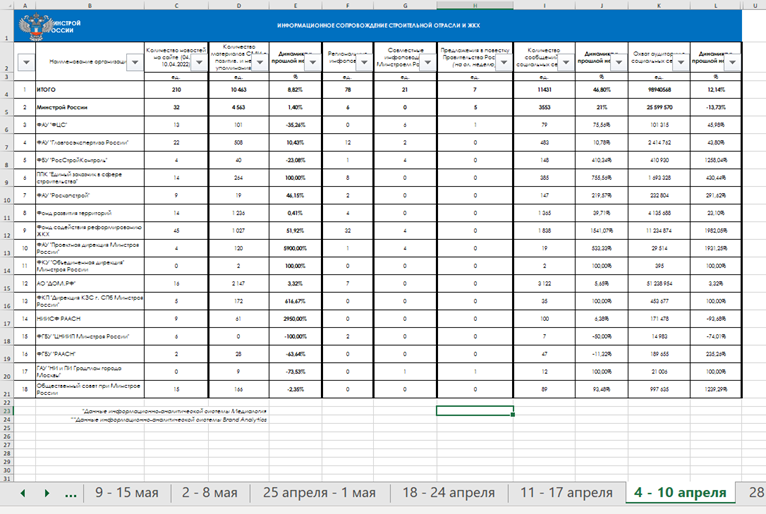 Инициативные проектыПроводится мониторинг стоимости строительных ресурсов с целью определения объективности индексов изменения сметной стоимости. Даны рекомендации субъектам РФ переходить на индексы изменения сметной стоимости расчетным методом по элементам прямых затрат. На данный момент уже 78 регионов перешли на индексы по статьям затрат. Рекомендовано субъектам РФ использовать расчетный метод с привлечением региональных саморегулируемых организаций при расчете индексов изменения сметной стоимости строительства в 2022 году.С целью выявления спекулятивных действий поставщиков строительной продукции в оперативном режиме проводился мониторинг роста цен на строительные материалы в регионах Российской Федерации, результаты были отправлены в Минстрой России.Даны рекомендации субъектам РФ пересчитать уровень оплаты труда рабочего 1 разряда, занятого в строительстве, в соответствии с рыночным уровнем. В среднем рост оплаты труда рабочего с 2021 г. по 2022 г. составил 15%. Осуществлен пилотный проект по пересмотру оплаты труда рабочего 1 разряда занятого в строительстве в 11 регионах, по результатам которых удалось увеличить среднемесячный размер оплаты труда рабочего первого разряда, занятого в строительной отрасли, и обеспечить достоверность сметной стоимости строительства на экономически обоснованном уровне в данных регионах. Лидерами роста оплаты труда рабочего с 2021 г. по 2022 г. среди пилотных регионов являются Ивановская область – 27%, Ульяновская область – 24,6%.Сформированы и отправлены предложения о временном освобождении от уплаты таможенных пошлин на импортируемые строительные материалы, изделия, оборудование, машины и механизмы для проведения строительных работ, что позволит поддержать отрасль и окажет позитивное влияние на снижение стоимости.Разработан проект Методических рекомендаций по порядку изменения цены договора, в связи с существенным ростом стоимости строительных ресурсов по контрактам на выполнение работ по капитальному ремонту общего имущества в многоквартирном доме.Предложения Общественного совета при Минстрое России о распространении действия СП 55.13330.2016 – «СНиП 31-02-2001 Дома жилые одноквартирные на дома блокированной застройки, состоящих из двух блоков, либо создание отдельного свода правил для домов ИЖС, состоящих из двух блоков будут учтены Минстроем России в 2022 году при внесении изменений в СП 55.13330.2016 «СНиП 31-02-2001 Дома жилые одноквартирные» и разработке СП «Градостроительство. Комплексное развитие территорий. Малоэтажная модель городской среды». Планируемый срок утверждения указанных сводов правил - IV квартал 2022 года.Продолжалась работа в рамках проекта по ускоренной замене лифтов в регионах, проводимая Минстроем России при содействии Комиссии по лифтовому хозяйству Общественного совета. По итогам 6 месяцев 2022 года региональными операторами капитального ремонта проведено аукционов на замену 3899 лифтов в 52 субъектах Российской Федерации на общую сумму 12,87 млрд. руб. Эти показатели ниже, более чем на 60% аналогичного периода 2021г. показатели за благополучный в части эпидемиологии 2019 год.В 2022 году продолжает реализовываться проект ускоренной замены лифтов для владельцев специальных счетов, разработанный в Комиссии Общественного совета. В настоящее время проект реализуется в 11 субъектах. Заменено более 400 лифтов.  Инициировано обращение в Правительство РФ о бюджетном субсидировании замены лифтов через механизмы факторинга. Данная инициатива осуществляется совместно с Минстроем России и Фондом ЖКХ.Существующие Федеральные государственные образовательные стандарты (ФГОС) не отражают все необходимые виды реставрационных работ (например, отсутствуют направления: реставрация металла, реставрация кровельных покрытий). Многие требования к профессиям безнадёжно устарели, поскольку были сформированы 20-30 лет назад. На заседании Комиссии рассмотрен и получил поддержку Проект обращения в адрес Министерства Просвещения Российской Федерации с обоснованием необходимости разработки нового ФГОС среднего профессионального образования «Реставратор архитектурного наследия».Так же членами и экспертами Комиссий Общественного совета и оргкомитетом проекта «Я-строитель будущего» в течение полугодия велась активная работа, направленная на подготовку и получение практических навыков студентами учебных заведений, обучающихся на реставрационные специальности. Были проведены 4 мероприятий «Выездная школа реставрации», где начинающие реставраторы под руководством опытных специалистов выполняли консервационные, противоаварийные, проектные работы на памятниках архитектуры и предметах истории.Минстрою России рекомендовано обратиться в Правительство Российской Федерации с просьбой дать поручение руководителям Субъектов РФ о разработке мер и региональных дорожных карт по упрощению процесса получения необходимых документов в соответствии с 214-ФЗ / ГрК РФ для оформления разрешений на строительство проектов комплексного ИЖС, унификации процедуры и сроков получения необходимых документов, максимальному переводу их в электронный вид, а также проработать вопрос о внесении изменений в Градостроительный кодекс РФ по упрощению процедуры получения проекта планировки территорий и проекта межевания территорий для проектов ИЖС.Минстрою России рекомендовано обратиться в Центральный банк Российской Федерации с просьбой внести необходимые изменения в Положение Центрального Банка Российской Федерации от 28 июня 2017 г. № 590-П «О порядке формирования кредитными организациями резервов на возможные потери по ссудам, ссудной и приравненной к ней задолженности» в части распространения подхода к оценке резервов по ссудам в рамках проектного финансирования ИЖС, исходя из уровня кредитоспособности для застройщиков, использующих счета эскроу.В рамках работы Экспертной группы по мониторингу общественного мнения в сфере строительства и ЖКХ проведены следующие мероприятия.В рамках деятельности Экспертной группы по мониторингу общественного мнения Общественного совета при Минстрое России совместно с Отраслевым журналом «Вестник» проводится опрос представителей строительного комплекса о ситуации, сложившейся в настоящее время на рынке жилищного строительства.  Результаты исследования будут направлены в Комиссию в сфере жилищной политики Общественного совета при Минстрое России для учета в работе при выработке комплекса мероприятий по разрешению трудностей, связанных с данной темой.14 апреля проведена организованная в рамках работы группы онлайн-конференции «Саморегулирование в строительстве, проектировании и изыскательской деятельности: пути совершенствования института СРО», состоявшейся на базе общефедерального Отраслевого журнала «Вестник» (Строительство. Архитектура. Инфраструктура), издаваемого международным холдингом «ЕвроМедиа».Ведется и публикуется ежемесячный мониторинг и анализ публикаций в СМИ на тему развития ИЖС. https://osminstroy.ru/expert-group/16 февраля в рамках взаимодействия с РБК на Деловом завтраке лидеров рынка недвижимости ключевым спикером выступил зампредседателя Общественного совета Леонид Казинец.19 февраля размещена информация на сайте РБК о публичных слушаниях по совершенствованию системы СРО.2 марта проведен круглый стол Идеальный шторм в рамках Строительной недели, модератором и участником которого выступили члены Экспертной группы. 3 марта Бизнес ФМ в рамках работы ЭГ опубликовало позицию ОС и Минстроя России на тему импортозамещения программного обеспечения цифровизации строительной отрасли.Проект «Я - Строитель Будущего!»Актуальным направлением работы Общественного совета остается вопрос обеспечения строительной отрасли и сферы ЖКХ профессиональными кадрами. Общественным советом при Минстрое России в 2022 году продолжается реализация инициативного проекта «Я-строитель будущего!». Мероприятия проекта включены в общий план Десятилетия детства в России в соответствии с в соответствии с распоряжением Правительства Российской Федерации от 25 мая 2022 года №1304-р.Основной целью проекта является популяризация профессий строительства, архитектуры и ЖКХ среди молодежи и детей, ранняя профориентация, подготовка квалифицированных кадров для отрасли и повышение уровня престижа данных профессий в обществе:- в рамках проекта «Я - Строитель Будущего!» 2 марта 2022 года Общественный совет принял участие в Круглом столе под названием «Идеальный шторм» в рамках «Российской строительной недели» и международной специализированной выставки Rosbuild 2022, проходящих с 1 по 4 марта 2022 года в «Экспоцентре». На данном мероприятии присутствовали Помощник Министра строительства и жилищно-коммунального хозяйства Российской Федерации, ответственный секретарь Общественного совета при Минстрое России Кузьменко Светлана Петровна, Проректор Национального исследовательского Московского государственного строительного университета (НИУ МГСУ), доктор культурологии, профессор Фазылзянова Гузалия Ильгизовна, Руководитель подготовительного отделения МАРХИ Топчий Ирина Владимировна, Директор института строительства и архитектуры Уральского федерального университета Крупкин Алексей Владимирович, Директор департамента по связям с общественностью «ИНТЕКО» Слушко-Цапинская Татьяна Игоревна, руководитель Кадрового центра Минстроя Российской Федерации Елена Владимировна Сенкевич и другие. Главной темой обсуждения являлась проблема, связанная с кадровым дефицитом в строительной отрасли и сфере ЖКХ.Главный вывод участников Круглого стола «Идеальный шторм»: необходимо объединить в единую систему усилия образования, работодателей и Минстроя России для решения кадровой проблемы и ранней профориентации молодежи в области строительства и ЖКХ; - в рамках проекта «Я - Строитель Будущего!» с целью популяризации строительных специальностей Организован конкурс на лучший детский вопрос о строительстве #СпросиСтроителя-2022, в котором к концу июня приняло участие свыше 500 детей из 57 регионов страны.По итогам конкурса будет обновлен состав Детского совета при Общественном совете при Минстрое России.Детский совет призван обеспечить учет информационных потребностей и интересов детей и юношества в сфере строительства, архитектуры и жилищно-коммунального хозяйства.Главной целью деятельности Детского совета является популяризация профессий отраслей строительства, архитектуры и жилищно-коммунального хозяйства среди детей и юношества, повышение престижа данных профессий в обществе, содействие разработке и продвижению различных форм участия представителей детского и юношеского сообществ в формировании комфортной городской среды.Детский совет при Общественном совете при Минстрое РоссииВ феврале 2021 года утвержден состав Детского совета при Общественном совете при Минстрое России. В него вошли 28 детей в возрасте от 7 до 14 лет из 10 регионов страны, занимающие активную жизненную позицию, интересующиеся строительством, архитектурой, ЖКХ, экологией.Члены Детского совета продолжают знакомится с такими понятиями, как урбанистика, планировочные схемы городов и концепция экологичных общественных пространств и принимать активное участие в выявлении проблем в области строительства, архитектуры и жилищно-коммунального хозяйства, а также способствовать активному привлечению детей к формированию комфортной городской среды. В I квартале специалисты Фонда ЖКХ провели 4 занятия по направлению «Урбанистика».В период с 18 по 28 февраля члены Детского совета приняли активное участие в мониторинге детских площадок по заданию действующего эксперта при Комиссии Министерства строительства и жилищно-коммунального хозяйства РФ по вопросам развития благоустройства общественных территорий Натальи Зинченко.24 марта 2022 года прошло заседание Детского совета при Общественном совете при Минстрое России.  Мероприятие было посвящено подведению итогов работы в первом квартале текущего года и утверждению планов на 2022 год.Активная позиция и полученные знания позволяют участникам критически взглянуть на окружающую городскую среду и высказать свои конкретные предложения по ее улучшению. На заседании заслушаны выступления членов и ассистентов Детского совета на актуальные вопросы: «Организация безопасного и эстетически ухоженного входа в детскую библиотеку в г. Раменское», «Развития в эко-воспитании школьников их вовлеченности в сфере экологического волонтерства», «Дополнительная безопасность дорожного движения в г.Москве»По результатам проделанной работы было направлено обращение в Общественный совет с просьбой рассмотреть инициативные предложения  по вопросу организации регулируемых пешеходных переходов (установки светофоров) на указанных участках.Во II квартале (с 05.04.2022 по 14.06.2022) началась реализация образовательного проекта «Город будущего» под руководством преподавателей НИУ МГСУ. Проект включает в себя несколько циклов занятий: Цикл «Самопрезентация, посвященный умению презентации личности, своих достижений и результатов своей работы (презентация проектов); Цикл «Устойчивое региональное развитие», посвященный знакомству с системой показателей устойчивого развития и экономической безопасности регионов и направленный на формирование навыков по планированию мероприятий для улучшения этих показателей; Цикл «Проектное управление в сферах строительства, архитектуры и ЖКХ», посвященный знакомству с понятием проектного управления в городском хозяйстве. В первом полугодии по данному проекту проведено 12 мероприятий. Работа в рамках проекта «Город Будущего» будет продолжена во II полугодии 2022 года, после перерыва на летние каникулы.14-15 апреля члены Детского совета в качестве посетителей приняли участие в научно-практической конференции «Российские инновационные материалы и технологии в строительстве и жилищно-коммунальном хозяйстве» на ВДНХ в здании «Арт. Техноград». Участники ознакомились с теоретической частью организации технологических процессов и с их практической реализацией.15 апреля члены Детского совета посетили учебный центр Строительной академии ТЕХНОНИКОЛЬ на базе инновационно-образовательного комплекса «ТЕХНОГРАД».В апреле члены детского совета приняли участие во II Всероссийском конкурсе анимационных проектов «ЖЭКА-МУЛЬТ» и V Всероссийском киберспортивном турнире по обучающей компьютерной игре «ЖЭКА»21 апреля 2022г состоялось онлайн мероприятие с куратором по направлению «Урбанистика и ЖКХ» Гришиной О.А., на котором обсуждалась концепция новой обучающей интернет-платформы по жилищно-коммунальной грамотности с членами Детского совета. В рамках встречи экспертов-детей из Детского совета посвятили в основы разрабатываемой компьютерной игры «Жэка. Урбанистика» и новой обучающей платформы для школьников, а так же в процесс создания на платформе удобных и полезных образовательных проектов в области градостроительства и жилищно-коммунального хозяйства. По результатам мероприятия члены Детского совета научились создавать интеллект-карты и мудборды. В рамках дальнейшего взаимодействия с куратором по направлению «Урбанистика и ЖКХ» выполнили анализ и конструктивную критику по новым разработкам компьютерной игры.28 апреля 2022 года члены Детского совета приняли участие в онлайн заседании Комиссии по вопросам развития благоустройства общественных территорий и повышения уровня комфорта городской среды. В рамках заседания были подведены итоги мониторинга детских площадок, выполненного членами Детского совета в I квартале по заданию действующего эксперта при Комиссии Министерства строительства и жилищно-коммунального хозяйства РФ по вопросам развития благоустройства общественных территорий Натальи Зинченко. По результатам представления отчета о проделанной работе принято решение: «Поручить экспертам Комиссии разработать предложение по созданию инструмента общественного контроля за техническим состоянием оборудования и покрытий игровых площадок».24 мая члены Детского совета приняли участие в очном заседании Комиссии по общественному контролю за деятельностью институтов развития жилищного строительства, жилищно-коммунального хозяйства и подведомственных организаций Минстроя России. 26 мая члены Детского совета посетили благотворительный концерт «Любовь согреет мир» в Храме Христа Спасителя в Москве. В концерте приняли участие молодые таланты и звезды российской эстрады.В преддверии международного дня защиты детей было организовано несколько мероприятий, в которых приняли участие члены Детского совета.С 30 мая по 2 июня 2022 года состоялось выездное мероприятие Детского совета и Общественного совета при Минстрое России в подшефное ГКОУ «Дивеевская школа-интернат». Перед поездкой были выполнены макеты проектов росписи по эскизам (рисункам) подготовленными членами Детского совета специально для ГКОУ «Дивеевская школа-интернат».01 июня 2022 года от лица Детского совета были презентованы для нового здания Минстроя России картины на тему «Города России», которые были выполнены по просьбе Министра строительства и жилищно-коммунального хозяйства Российской Федерации детьми из разных регионов под руководством руководителей студии Архитектуры и дизайна "ФАСАД". Представленные работы являются символом светлого будущего.08 июня состоялось подведение итогов III Всероссийского детского конкурса «АрхВектор» 2022, в котором члены Детского совета приняли участие с проектными работами, выполненными под руководством руководителей студии Архитектуры и дизайна «ФАСАД» Салиховой И.А. и Салихова В.К. Член Детского совета Наронович Злата стала Лауреатом 3 степени конкурса в номинации «Взгляд Мастера». В период май-июнь Члены детского совета подготовили и направили проекты для конкурса Антикоррупционного плаката, который проводит Федеральное казначейство.Так же члены Детского совета приняли участие в ежегодном конкурсе «Спроси строителя».Завершающим этапом I полугодия стал организованный в период с 20 по 25 июня для членов Детского совета инженерно-строительный лагерь «Стройка» на базе НИУ МГСУ в заключение которого 25 июня члены Детского совета приняли участие в 50-м заседании Совета главных архитекторов субъектов Российской Федерации и муниципальных образований в Калуге.Каждый день был насыщенным и продуктивным. На площадке НИУ МГСУ были организованы образовательные мероприятия, направленные на формирование и развитие компетенций членов Детского совета для повышения их квалификации в области строительства, архитектуры и жилищно-коммунального хозяйства и привлечения участников к вопросам формирования комфортной городской среды и формирования навыков жилищной грамотности детей, активной гражданской позиции. Мероприятия включали в себя: просветительские лекции, практические занятия в лабораториях и научно-образовательных центрах НИУ МГСУ, мастер-классы, кейсы, деловые игры, игры – тренинги и многое другое. Так же одно из занятий было проведено консультантом отдела обучающих проектов Фонда ЖКХ Казиахмедовой А.А. на тему: «Промышленный дизайн».Так же в этот период члены Детского совета посетили несколько объектов:	20 июня 2022 года МУП «Водоканал» в городе Подольск, где более тесно познакомились с технологиями очистки воды и забором ее из земли, оборудованием и процессом. Смогли продегустировать очищенную воду и познакомиться с овечками, которые живут на территории объекта.24 июня 2022 года Художественный музей мусора «МУ МУ» в Калужской области, где в рамках экскурсии получили необычные впечатления, смогли оценить современное искусство и нестандартное мышления авторов экспозиций. Участники узнали много нового для себя про экологию и разумное потребление. 	25 июня 2022 года государственный музей истории и космонавтики имени К.Э. Циолковского и познакомились с экспонатами, рассказывающими о жизни и научном творчестве К.Э. Циолковского и материалами, связанными с историей освоения космоса.	В заключительный день 25 июня 2022 года члены Детского совета стали участниками программы мероприятий 50-го Заседания совета главных архитекторов субъектов Российской Федерации и Муниципальных образований:- посетили выступление главного архитектора Камчатского края Кудряшова Михаила Николаевича; - приняли участие в клаузуре: «Сделай город лучше», получив возможность работать в одной команде с ведущими архитекторами России и студентами КГУ, выполняя совместную работу;- приняли участие в торжественной церемонии установки скульптуры «ДЕДАЛ» как символа созидательного творчества и фестиваля «Зодчество» на территории КГУ в честь юбилейного 50-го Совета главных архитекторов субъектов РФ и муниципальных образований;- приняли участие совместно с другими участниками мероприятия в Акция ДУБ - «Даешь устойчивое будущее!». Дуб – это дерево-долгожитель. Саженцы являются символом подрастающего поколения. Будут расти не только деревья, но и сами ребята, которые принимали участие в их посадке.	25 июня 2022 года в рамках программы мероприятия была организована выставка проектных работ членов Детского совета. Архитекторы-участники 50-го Заседания совета главных архитекторов субъектов Российской Федерации и Муниципальных образований по достоинству оценили работы юных творцов и выделили три работы имеющих практическую значимость:I место – Наронович Злата «Арт-объект «Наличники Ельца»II место – Андрюхина Екатерина «Вертикальная парковка для самокатов и скейтбордов в г. Москва»III место – Кобышева Мария «Дизайн трансформаторных подстанций»Реализация мер по содействию в подготовке кадров в сфере ЖКХКоличество участников V Всероссийского киберспортивного турнира по обучающей компьютерной игре «ЖЭКА» составило более 7 700 учащихся общеобразовательных и профессиональных образовательных организаций из 39 субъектов России (конкурс включен в перечень олимпиад Приказом Минпросвещения России № 616 от 31 августа 2021 г). Посещаемость сайта обучающей игры по тематике жилищно-коммунального хозяйства «ЖЭКА» превысила 4 030 000 человек. С помощью интернет-сервиса «ЖЭКА-Мульт» пользователями создано более 8 900 мультфильмов по тематике ЖКХ. Также прошли масштабные региональные чемпионаты по обучающим сервисам в 5 субъектах Российской Федерации.Разработан новый уровень обучающей компьютерной игры «ЖЭКА: Урбанистика» на основе индикаторов качества городской среды (безопасность, комфорт, экологичность, идентичность и разнообразие, современность и актуальность использования, эффективность управления) и методических рекомендаций Минстроя России по созданию условий для привлечения молодежи к участию в проектах по формированию комфортной городской среды. Создан пул учебных заданий по повышению функциональной грамотности в жилищно-коммунальной сфере для использования в урочной и внеурочной деятельности в рамках реализации программы основного общего образования. Апробация заданий прошла в 11 образовательных учреждениях 4 субъектов РФ по предметам: математика, физика, география, обществознание, химия, биология, экология, технология. Разработан отраслевой кейс для проекта «Большая перемена» (президентская платформа «Россия — страна возможностей», Национальный проект «Образование»), около 100 школьников из разных регионов России решили кейс Фонда «Мы формируем города», оформив свои предложения в формате презентаций и видео по преображению городов. Разработана конкурсная документация для проведения соревнований среди юниоров в возрастной категории 14-16 лет по компетенциям Фонда «Эксплуатация и обслуживание многоквартирного дома» «Урбанистика: городское планирование» в рамках движения Ворлдскиллс Россия. Новая компетенция «Урбанистика: городское планирование» включена в актуальный перечень компетенций FutureSkills («Навыки будущего») и представлена в вузовской, региональной и юниорской линейках движения Ворлдскиллс Россия. Более 150 студентов вузов и колледжей 8 регионов России приняли участие в соревнованиях компетенции.Проведены региональные чемпионаты в 16 субъектах Российской Федерации среди учащихся СПО по компетенции Фонда «Эксплуатация и обслуживание многоквартирного дома», а также Отборочный чемпионат для определения финалистов X Национального чемпионата «Молодые профессионалы» (Ворлдскиллс Россия) среди представителей 25 субъектов Российской Федерации.Внедрен в систему среднего профессионального образования демонстрационный экзамен по стандартам Ворлдскиллс Россия; реализуется дополнительная профессиональная программа повышения квалификации «Анализ технического состояния многоквартирного дома и взаимодействие с собственниками помещений по компетенции «Эксплуатация и обслуживание многоквартирного дома». 49 учреждений СПО из 27 регионов РФ аккредитованы в качестве центров проведения демонстрационного экзамена по комплектам оценочной документации. Студенты профильных колледжей и вузов из 27 субъектов повысили уровень своих знаний с помощью онлайн-тренажера Фонда «ЖЭКА-ПРОФИ», который позволяет провести обслуживание виртуального многоквартирного дома на разных стадиях его жизненного цикла, в разных социально-экономических условиях. Разработанs новые онлайн-тренажеры «Энергоэффективность»: тренажер энергетического обследования МКД посредством тепловизионной съемки, тренажер по определению скрытой утечки воды (геофон), тренажер по определению уровня освещения (люксметр). Частота обновлений интернет-ресурсов обучающих продуктов составляет1,5 ед. в неделю.Социальный проект в рамках шефства надГКОУ «Дивеевская школа-интернат»Продолжено шефство над Дивеевской школой-интернатом и оказание регулярной безвозмездной помощи воспитанникам этого учреждения. 1 июня в День защиты детей Детский совет и Общественный совет при Минстрое России в поддержку акции Минстроя России «Под крышей заботы» поздравили ребят из Дивеевской школы-интерната и вручили новые компьютеры для учебы и много других полезных подарков. Торжественное мероприятие в школе-интернате прошло при участии помощника Министра строительства и ЖКХ России Кузьменко С.П., был организован детский праздник – все вместе рисовали яркий букет в стиле граффити, лепили вареники на мастер-классе, прошли супер-квест и приняли участие в концерте, организованном воспитанниками ГКОУ «Дивеевская школа-интернат».Инициированы работы по организации строительства здания мастерских для размещения учебных классов, приобретению дополнительного оборудования для детей с расстройством аутистического спектра, а также обустройству и освещения открытых спортивных площадок для стимулирования физической активности воспитанников. В развитие этой инициативы в течение года проводились рабочие совещания Губернатора Нижегородской области и Первого заместителя министра строительства и ЖКХ РФ. Члены Общественного совета разработали проектно-сметную документацию, оказали содействие в выделении земельного участка и иных мероприятиях.По инициативе Общественного совета при Минстрое России приказом Минстроя России от 25 февраля 2022 года № 123/пр создана Комиссия по вопросам строительства объектов на территории ГКОУ «Дивеевская школа-интернат».Разработана «Дорожная карта» реализации инвестиционного проекта «Строительство здания мастерских для размещения учебных классов по профессиональной ориентации учащихся строительным профессиям на территории ГКОУ «Дивеевская школа-интернат», направлено письмо Губернатору Нижегородской области от Председателя Общественного Совета по вопросам строительства подъездной дороги к ГКОУ «Дивеевская школа-интернат».Комиссии Общественного совета при Минстрое РоссииЗаседания Общественного совета при Минстрое РоссииЗаседания Общественного совета при Минстрое РоссииВСЕГОКомиссии Общественного совета при Минстрое России(очные c ВКС)(заочные)ВСЕГОКоличество проведенных заседаний 292-31Количество поручений Председателя Общественного совета --99Количество вопросов, рассмотренных на заседаниях 7510-85Количество протокольных решений 19252-244Количество исполненныхпротокольных решений 16852-220